Сумська міська радаVІIІ СКЛИКАННЯ        СЕСІЯРІШЕННЯвід                        2021 року №          -МРм. СумиРозглянувши звернення громадянина (вхід. № 830994 від 01.04.2021 управління ЦНАП у м. Суми), надані документи, відповідно до  статей 12, 40,      79-1, 116, 118, 121, 122 Земельного кодексу України, статті 50 Закону України «Про землеустрій», частини третьої статті 15 Закону України «Про доступ до публічної інформації», враховуючи протокол засідання постійної комісії з питань архітектури, містобудування, регулювання земельних відносин, природокористування та екології Сумської міської ради від 06.05.2021 № 18, керуючись пунктом 34 частини першої статті 26 Закону України «Про місцеве самоврядування в Україні», Сумська міська рада ВИРІШИЛА:Відмовити Корощенку Борису Андрійовичу в наданні дозволу на розроблення проекту землеустрою щодо відведення земельної ділянки у власність за адресою: м. Суми, вул. Набережна р.Псел, біля будинку 9, орієнтовною площею 0,0400 га для будівництва та обслуговування житлового будинку, господарських будівель і споруд (присадибна ділянка) у зв’язку з тим, що зазначена земельна ділянка перебуває в приватній власності іншої особи, що підтверджено Державним актом на право власності на земельну ділянку.Сумський міський голова                                                                    О.М. ЛисенкоВиконавець: Клименко Ю.М.Ініціатор розгляду питання –– постійна комісія з питань архітектури, містобудування, регулювання земельних відносин, природокористування та екології Сумської міської ради Проєкт рішення підготовлено Департаментом забезпечення ресурсних платежів Сумської міської радиДоповідач – Клименко Ю.М.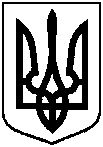 Проєктоприлюднено «__»_________2021 р.Про відмову Корощенку Борису Андрійовичу в наданні дозволу на розроблення проекту землеустрою щодо відведення земельної ділянки у власність за адресою: м. Суми,               вул. Набережна р.Псел, біля будинку 9, орієнтовною площею 0,0400 га 